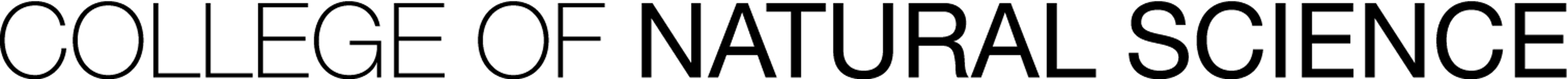 Funded Grants Only[To add another row to the table, push the tab key in the very last cell.]*Add context or describe unusual circumstances as neededList of all the candidate’s funded grants including the following in order: title, principal investigator, all co-principal investigators (unless prohibitively many), awarding agency, effective dates, total amount awarded, total amount awarded to the candidate, whether these amounts include indirect costs or not, and the nature of the candidate’s participation in the grant if not P.I. TitlePrincipal InvestigatorCo-Principal InvestigatorsAwarding AgencyEffective DatesTotal Amount AwardedIncluding Indirect CostsTotal Amount Awarded to Candidate Including Indirect CostsIndirect Cost RateNature of Candidate’s Participation (if not P.I.)*